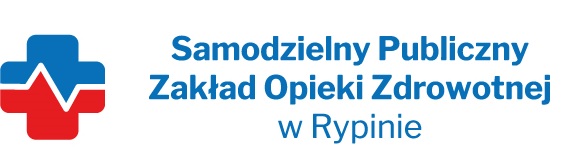 REGON:  910858394                                                                                        NIP: 8921296985         Nasz znak: SP ZOZ/ZP/TP - 14/4/2022Nasza data: 14.10.2022 r.Numer ogłoszenia : 00384519/01 z dnia 10.10.2022 r.	Termin składania ofert: 19.10.2022 r. godzina 10.00Wykonawcy - Dostawcypostępowania przetargowego ZP/PN- 14/2022Samodzielny Publiczny Zakład Opieki Zdrowotnej w Rypinie uprzejmie informuje, że w dniu 14.10.2022 r. wpłynęło zapytanie dotyczące postępowania przetargowego, oznaczonego numerem ZP/TP - 14/2022 pn. „Dostaw środków dezynfekcyjnych z podziałem na 10 pakietów”Pytania; W celu zapewnienia równego traktowania stron umowy i umożliwienia Sprzedawcy sprawdzenia zasadności reklamacji wnosimy o wprowadzenie w § 5 ust. 1 projektu umowy 5 dniowego terminu na rozpatrzenie reklamacji.                                                                                                                                              ODPOWIEDŹ; Tak zamawiający wyraża zgody 2. Czy w celu miarkowania kar umownych Kupujący dokona modyfikacji postanowień projektu przyszłej umowy w zakresie zapisów § 9 ust. 1 pkt. 1, 2,3: W  razie  niewykonania lub nienależytego wykonania umowy Wykonawca zobowiązuje się zapłacić Zamawiającemu karę umowną:w przypadku opóźnienia w terminach dostaw podanych w umowie i nie uzgodnionych z Zamawiającym lub ich zaprzestania, Wykonawca zapłaci karę umowną w wysokości 0,5 % ceny brutto każdej części opóźnionej lub niezrealizowanej dostawy, za każdy dzień opóźnienia; jednak nie więcej niż 10% wartości brutto każdej części opóźnionej lub niezrealizowanej dostawyODPOWIEDŹ: Zgodnie z SWZgdy po dokonaniu odbioru towaru ujawnią się nieprawidłowości w dostawie (w szczególności wady towaru lub braki ilościowe) Wykonawca zapłaci Zamawiającemu karę umowną w wysokości 0,5 % ceny brutto dostawy wadliwej lub w inny sposób niezgodnej z umową dostawy; jednak nie więcej niż 10% cenny brutto dostawy wadliwej lub w inny sposób niezgodnej z umową dostawyODPOWIEDŹ: Zgodnie z SWZ3)	w przypadku odstąpienia od umowy przez Zamawiającego z przyczyn leżących po stronie Wykonawcy, w wysokości 10%  wartości brutto niezrealizowanej części umowy;ODPOWIEDŹ: Zgodnie z SWZCzy Zamawiający uzupełni projekt umowy o zapis, że na podstawie art. 106n ust. 1 ustawy z dnia 11 marca 2004 r. o podatku od towarów i usług udziela Wykonawcy zgody na wystawianie i przesyłanie faktur, duplikatów faktur oraz ich korekt, a także not obciążeniowych i not korygujących w formacie pliku elektronicznego PDF na wskazany przez siebie adres poczty e-mail, ze wskazanych w umowie adresów poczty e-mail Wykonawcy?     ODPOWIEDŹ: Zamawiający wyraża zgodę 